Projektový den 7.11.2019					Španělský jazykTéma:		Salvador DalíLetošní projektový den bude věnován jedné z nejvýznamnějších postav španělského uměleckého světa – malíři Salvadoru Dalímu. V jeho rámci se studenti seznámí se životem a pestrým dílem velmi excentrického surrealistického malíře. 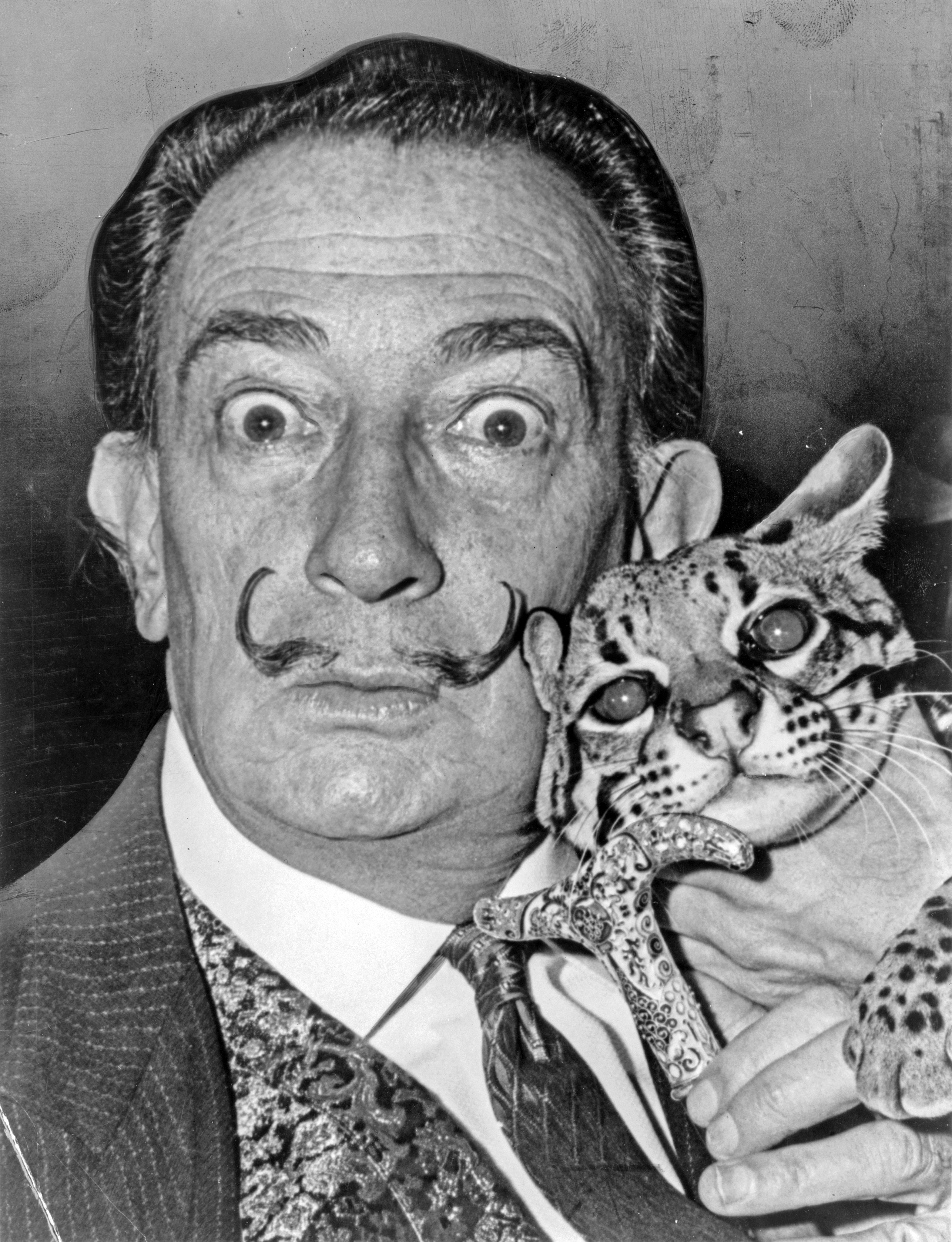 Program: úvodní prezentace mapující život i různorodé dílo, excentrické kousky i citáty, jimiž se umělec proslavil návštěva stálé expozice Dalího díla - největší soukromé sbírka ve stř. Evropě - v Gallery of Art Prague v Domě u Bílého Jednorožce, Staroměstské nám. 15, Praha 1zhodnocení rozporuplné postavy a diskuze vyhotovení surrealistického obrazu inspirovaného Dalím a vyhodnocení nejpovedenějšího dílapráce s pracovním listem (shrnutí informací a zážitků z exkurze)místo realizace: vlak, Dům u Bílého jednorožce, Staroměstské nám. 15, Praha 1čas: 8 – 14 hodpočet studentů: 15požadavky pro studenty: finanční obnos na uhrazení cesty do Prahy a zpět a vstupného (120,- Kč, při počtu 15 studentů 90,- Kč) 							Vypracovala: Kateřina Průšová